i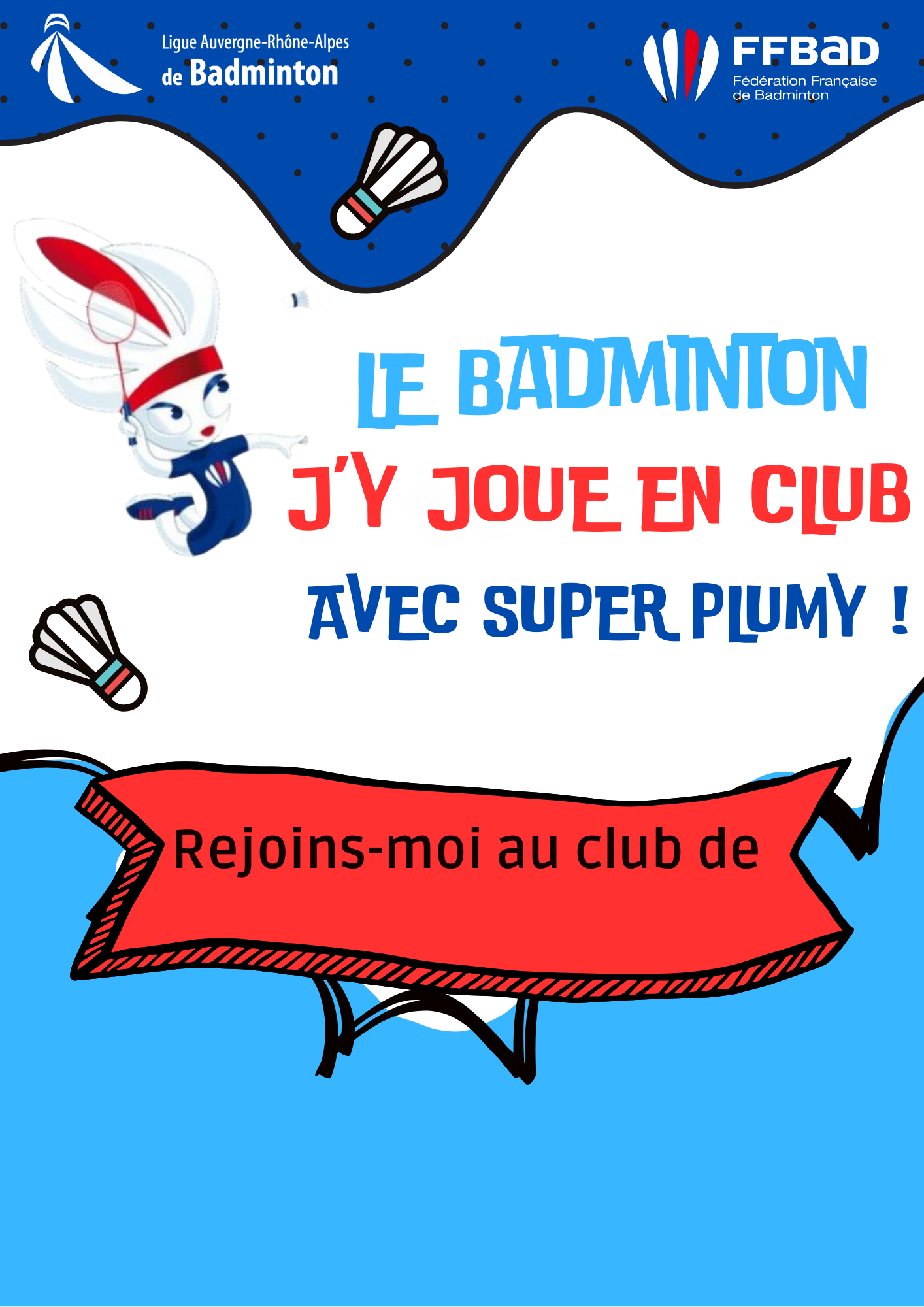 